на сумму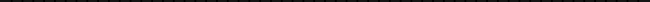 Руководитель заказчика (уполномоченное лицо)ПРИНЯТО ДЕНЕЖНОЕ ОБЯЗАТЕЛЬСТВОРуководитель (уполномоченное лицо)(в ред. Приказа Минфина России от 28.06.2022 № 100н)УТВЕРЖДАЮ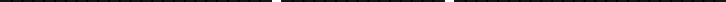 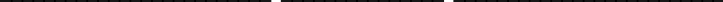 (должность)	(подпись)	(расшифровка подписи)	(должность)	(подпись)	(расшифровка подписи)"	"	20	г.	"	"	20	г.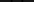 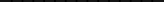 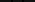 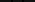 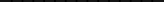 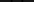 АКТ №   	приемки товаров, работ, услугУчреждение (получатель)Обособленное подразделение Структурное подразделениеот "	"	20	г.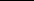 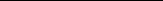 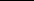 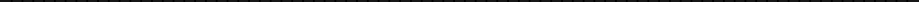 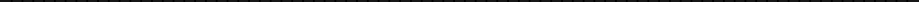                                                       Форма по ОКУДДата по Сводномурееструпо Сводномуреестру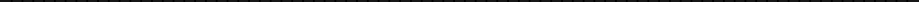 Главный администратор доходов бюджета (Учредитель)	      Глава по БК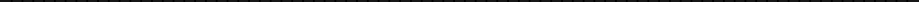 Наименование бюджета				 по ОКТМО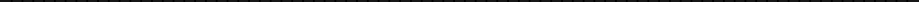 Валюта (наименование)				    по ОКЕИ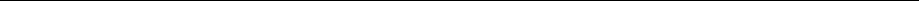 Адрес грузополучателя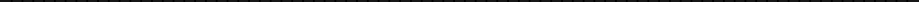      Заказчик 	  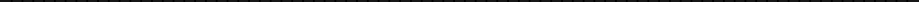 Адрес заказчика	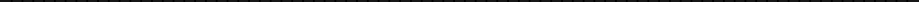 Место поставки товара, выполнения работы, оказания услуги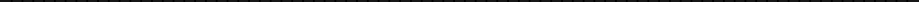 Документ-основание о создании приемочной комиссии	  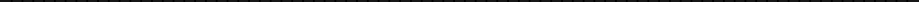 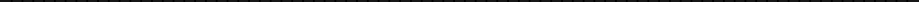 Основание приемки товаров, работ, услуг                                    (идентификатор государственного контракта, договора)Документ об отгрузке                                                            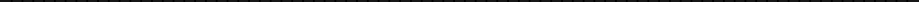 Сведения о поставщике (подрядчике), грузоотправителе, страхователеСведения о транспортировке и приемке груза	Форма 0510452 с. 2Сведения о целостности пломб, упаковки, количестве мест и массе грузаПредставитель поставщика (подрядчика)(должность)	(подпись)	(расшифровка подписи)"	"	20	г.Товары, работы, услуги приняты(должность)	(подпись)	(расшифровка подписи)"	"	20	г.Сведения о приемке товаров, работ, услуг                                                                                                                                                                                                                                                                                                  Форма 0510452 с. 3Сведения о количественном и качественном расхождении при приемке товаров, работ, услугПриложение	№Приложение	№ Председатель комиссии Члены комиссии:(наименование документа)	(имя файла.pdf)(наименование документа)	(имя файла.pdf)(должность)	(подпись)	(расшифровка подписи)(должность)	(подпись)	(расшифровка подписи)(должность)	(подпись)	(расшифровка подписи)(должность)	(подпись)	(расшифровка подписи)Ответственный исполнительПредставитель поставщика (подрядчика)(должность)	(подпись)	(расшифровка подписи)	(номер контактного телефона)	(электронный адрес)(должность)	(подпись)	(расшифровка подписи)"  "		20   г.Товары, работы, услуги приняты(должность)	(подпись)	(расшифровка подписи)"  "		20   г.ОГРНКППИНННомерДатаНомерДатаНомерДатаНомерДатаКод строкиНаименование реквизитов юридического лица, индивидуального предпринимателя, физического лицаСведения о поставщике (подрядчике)Сведения о грузоотправителеСведения о страхователе123451Полное наименование юридического лица,индивидуального предпринимателя, фамилия, имя, отчество  (при наличии) физического лица2Краткое наименование юридического лица,индивидуального предпринимателя3Адрес (местонахождение) юридического лица,индивидуального предпринимателя, физического лица4ОГРН (ОГРНИП) юридического лица, индивидуальногопредпринимателя5ИНН юридического лица, индивидуальногопредпринимателя, физического лица6КПП юридического лицаКод строкиИнформация о транспортировке грузаИнформация о транспортировке грузаИнформация о транспортировке грузаИнформация о транспортировке грузаИнформация о транспортировке грузаИнформация о транспортировке грузаИнформация о транспортировке грузаИнформация о транспортировке грузаИнформация о транспортировке грузаИнформация о транспортировке грузаВремя приемки (час. мин.)Время приемки (час. мин.)Место составления Акта приемки товаров, работ, услуг (ф. 0510452)Место составления Акта приемки товаров, работ, услуг (ф. 0510452)Код строкиотправка груза со станции (пристани, порта)отправка груза со станции (пристани, порта)прибытие на место назначения (станция, пристань)прибытие на место назначения (станция, пристань)выдача груза транспортной организациейвыдача груза транспортной организациейвскрытие вагона (других транспортных средств)вскрытие вагона (других транспортных средств)доставка на склад получателядоставка на склад получателяВремя приемки (час. мин.)Время приемки (час. мин.)Место составления Акта приемки товаров, работ, услуг (ф. 0510452)Место составления Акта приемки товаров, работ, услуг (ф. 0510452)Код строкидатавремядатавремядатавремядатавремядатавремяначалоокончаниеМесто составления Акта приемки товаров, работ, услуг (ф. 0510452)Место составления Акта приемки товаров, работ, услуг (ф. 0510452)1234567891011121314Код строкиЦелостность опломбированияВид упаковки или тарыСостояние упаковки или тары при приемкеЕдиница измеренияЕдиница измеренияСпособ измерения (взвешивание, счет мест, обмер и т.п.)Количество мест грузаМасса груза, тМасса груза, тТовары, содержащиеся в упаковке (таре),по маркировкеУсловия хранения товара на складе получателяКод строкиЦелостность опломбированияВид упаковки или тарыСостояние упаковки или тары при приемкенаименованиекод по ОКЕИСпособ измерения (взвешивание, счет мест, обмер и т.п.)Количество мест грузав пункте отправленияв пункте прибытияТовары, содержащиеся в упаковке (таре),по маркировкеУсловия хранения товара на складе получателя123456789101112По документам поставщика (подрядчика)По документам поставщика (подрядчика)По документам поставщика (подрядчика)По документам поставщика (подрядчика)По документам поставщика (подрядчика)По документам поставщика (подрядчика)По документам поставщика (подрядчика)По документам поставщика (подрядчика)По документам поставщика (подрядчика)По документам поставщика (подрядчика)По документам поставщика (подрядчика)По документам поставщика (подрядчика)По документам поставщика (подрядчика)По документам поставщика (подрядчика)По документам поставщика (подрядчика)Фактически принятоФактически принятоОтклоне- ние по количеству (объему)Код строкиКод товара/ работ, услугНаименование товара (описание выполненных работ, оказанных услуг)Страна происхождения товараСтрана происхождения товараЕдиница измеренияЕдиница измеренияколичество (объем)цена (тариф)за единицу измерениястоимость товаров (работ, услуг), без НДСставка НДСсумма НДС, предъявляемая  покупателюстоимость товаров (работ, услуг), с НДСрегистрационный номер декларации на товары/ регистрационный номер партии товара, подлежащего прослеживаемостиномер сертификата соответствия товаравсегов том числе количество (объем) фактически принятого товара, работы, услуги, не соответству- ющие качествуОтклоне- ние по количеству (объему)Код строкиКод товара/ работ, услугНаименование товара (описание выполненных работ, оказанных услуг)цифровой  кодкраткое наиме- нованиекод по ОКЕИусловное обозначение (националь- ное)количество (объем)цена (тариф)за единицу измерениястоимость товаров (работ, услуг), без НДСставка НДСсумма НДС, предъявляемая  покупателюстоимость товаров (работ, услуг), с НДСрегистрационный номер декларации на товары/ регистрационный номер партии товара, подлежащего прослеживаемостиномер сертификата соответствия товаравсегов том числе количество (объем) фактически принятого товара, работы, услуги, не соответству- ющие качествуОтклоне- ние по количеству (объему)123456789101112131415161718ИтогоИтогоИтогоИтогоИтогоИтогоИтогоИтогоИтогоИтогоИтогоИтогоКод строкиКод товара/ работ, услугНаименование товара (описание выполненных работ, оказанных услуг)Всего отклонений по количеству и качествуВсего отклонений по количеству и качествуВ том числе отклонения по количествуВ том числе отклонения по количествуВ том числе отклонения по количествуВ том числе отклонения по количествуВ том числе отклонения по качествуВ том числе отклонения по качествуВ том числе отклонения по качествуВ том числе отклонения по качествуВ том числе отклонения по качествуВ том числе отклонения по качествуВ том числе отклонения по качествуКод строкиКод товара/ работ, услугНаименование товара (описание выполненных работ, оказанных услуг)Всего отклонений по количеству и качествуВсего отклонений по количеству и качествунедостачанедостачаизлишкиизлишкибрак и бойбрак и бойнесоответствие страны происхождения товаранесоответствие страны происхождения товарарегистрационный номер декларации на товары/ регистрационный номер партии товара, подлежащего прослеживаемости,не соответствующий номеру, заявленному  в перевозочныхдокументахнесоответствие требованиям, функциональным и техническим характеристикампрочееКод строкиКод товара/ работ, услугНаименование товара (описание выполненных работ, оказанных услуг)количество (объем)стоимость товаров (работ, услуг), с НДСколичествостоимость товаров, с НДСколичествостоимость товаров, с НДСколичество (объем)стоимость товаров (работ, услуг), с НДСцифровой кодкраткое наиме- нованиерегистрационный номер декларации на товары/ регистрационный номер партии товара, подлежащего прослеживаемости,не соответствующий номеру, заявленному  в перевозочныхдокументахнесоответствие требованиям, функциональным и техническим характеристикампрочее12345678910111213141516ИтогоИтогоИтогоИтогоИтогоИтогоИтого